EMEI “OLINDA MARIA DE JESUS SOUZA”TURMA: JARDIM II A, B e MULTISSERIADAPROFESSORAS: ANDRÉIA/ ROSE/ TATYANEQUINZENA DE 26/04/2021 A 07/05/2021TEMAS: ÍNDIOS, HIGIENE E MÃESOS ÍNDIOS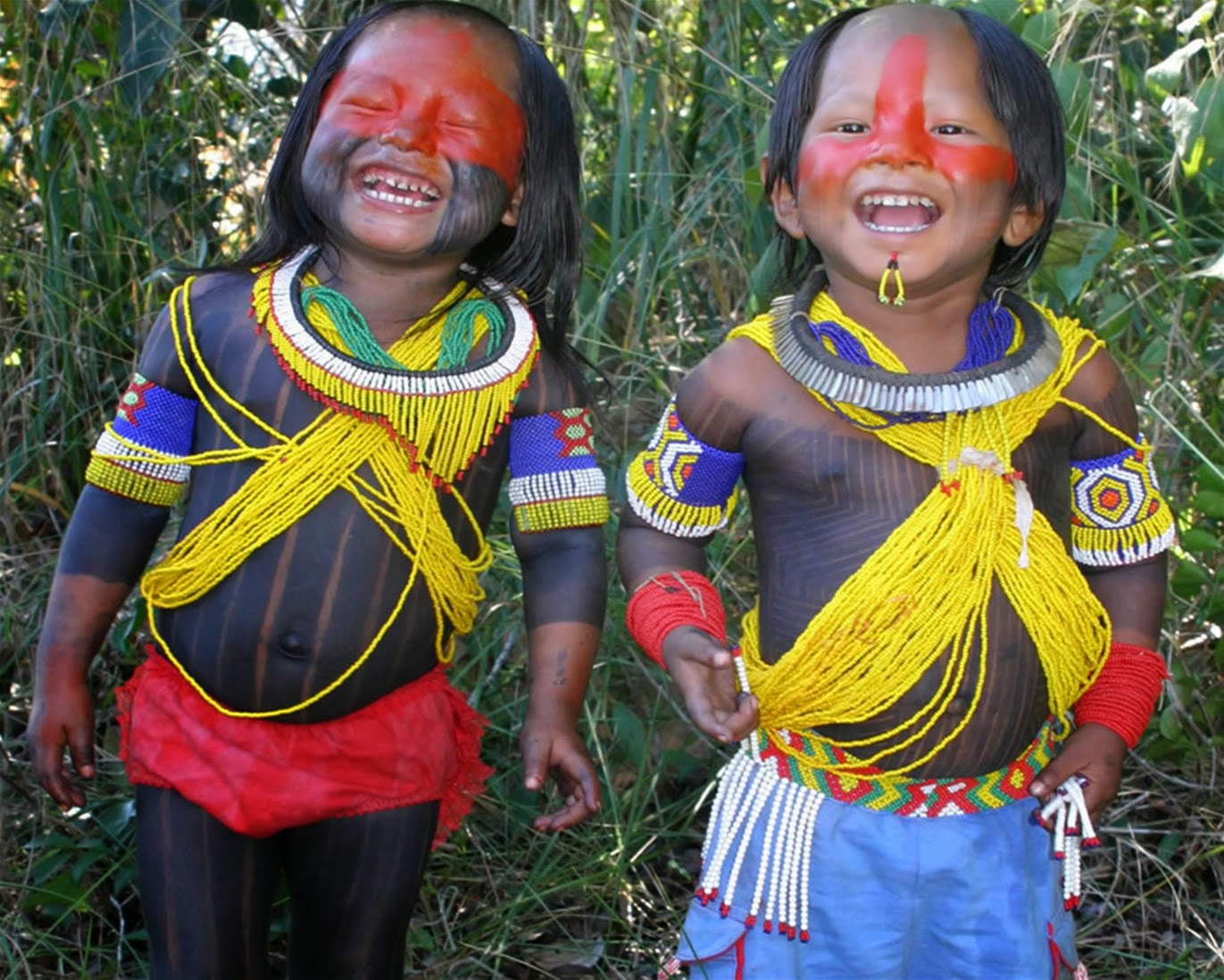 OS ÍNDIOS JÁ MORAVAM NO BRASIL ANTES DO NOSSO PAÍS SER DESCOBERTO PELOS PORTUGUESES. OS ÍNDIOS FAZEM PARTE DE NOSSA HISTÓRIA E TÊM MUITO A NOS ENSINAR. E JUSTAMENTE POR SEREM IMPORTANTES, FOI RESERVADA UMA DATA NO CALENDÁRIO ANUAL PARA COMEMORAR O DIA DO ÍNDIO, QUE É 19 DE ABRIL.TODO DIA É DIA DE ÍNDIO?SIM, POIS NÃO ADIANTA SOMENTE NOS LEMBRARMOS DOS ÍNDIOS APENAS UM DIA, COMO JÁ FALAMOS ELES FAZEM PARTE DE NOSSA HISTÓRIA E MERECEM SER PRESERVADOS, PROTEGIDOS E RESPEITADOS POR TODOS NÓS.E AGORA VAMOS CONHECER UM POUCO SOBRE A CULTURA DESSE POVO.ATIVIDADE 1VIDEOAULA- PROFESSORA ROSE- ÍNDIOS NO BRASIL 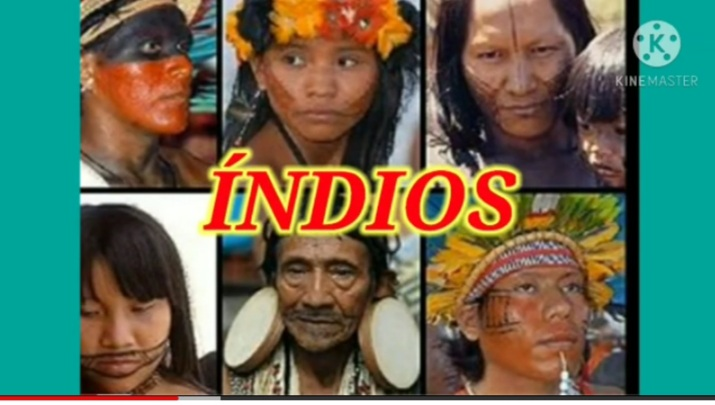 https://youtu.be/U4cxyopwvaQNA VÍDEOAULA QUE ACABAMOS DE ASSISTIR VIMOS QUE UM DOS INSTRUMENTOS MÚSICAIS DOS ÍNDIOS SÃO OS CHOCALHOS.QUE TAL FAZERMOS UM LINDO CHOCALHO PARA VOCÊ BRINCAR E CANTAR?PARA FAZER UM CHOCALHO VOCÊ VAI PRECISAR DE:- 1 UMA GARRAFINHA PET DE 200 ML COM TAMPA. ( OU OUTRO FRASCO COM TAMPA)- FITAS, ADESIVOS, DUREX COLORIDO, CANETA PERMANETE OU O QUE PREFERIR, PARA DECORAR O CHOCALHO.- ALGUNS GRÃOS DE ARROZ OU DE MILHO, FEIJÃO OU MACARRÃO.- TESOURA E COLAMODO DE FAZER:PEGUE A GARRAFINHA, LAVE E SEQUE.DEPOIS VOCÊ VAI DECORAR A GARRAFINHA COM O QUE VOCÊ TIVER (FITA, DUREX COLORIDO, COLA COLORIDA, LAÇO, CANETA PERMANENTE...) DEPOIS DE DECORAR A GARRAFINHA COLOQUE DENTRO DELA OS GRÃOS QUE VOCÊ IRÁ ESCOLHER, PODE SER DE ARROZ, MILHO, FEIJÃO OU MACARRÃO.TAMPE A GARRAFINHA E PRONTO SEU CHOCALHO ESTARÁ PRONTO PARA VOCÊ BRINCAR E CANTAR.☺ PODE FAZER COM GARRAFINHA DE 600 ML, LATINHA DE REFRIGERANTE TAMPANDO A BOCA DA LATA COM DUREX, TAMBÉM COM DOIS COPINHOS DE DANONE OU COM OUTRAS EMBALAGENS QUE TIVER.SE NÃO CONSEGUIR DECORAR NÃO TEM PROBLEMA O IMPORTANTE É VOCÊ CONSEGUIR FAZER E DESCOBRIR O SOM DO SEU CHOCALHO.    VEJA ALGUNS MODELOS ABAIXO: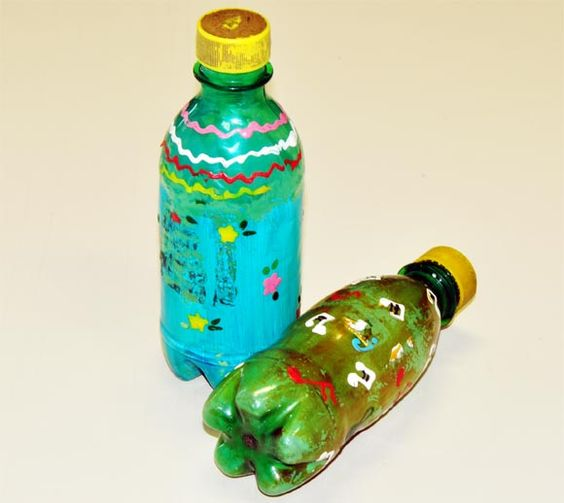 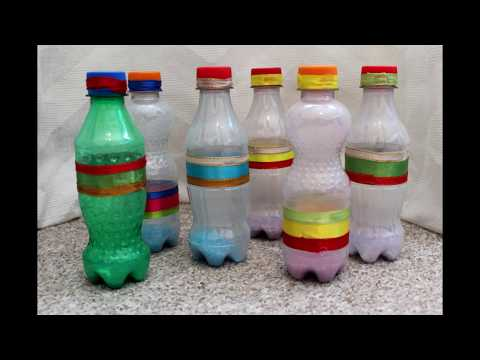 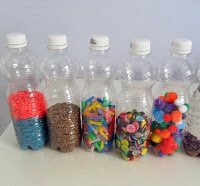 ATIVIDADE 2DEPOIS QUE SEU CHOCALHO ESTIVER PRONTO VAMOS CANTAR?VOCÊ CONHECE A MÚSICA DOS INDIOZINHOS?CLIQUE NO LINK ABAIXO E CANTE UTILIZANDO SEU CHOCALHO PARA O ACOMPANHAMENTO MUSICAL. TAMBÉM PRESTE ATENÇÃO NOS NÚMEROS. 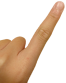 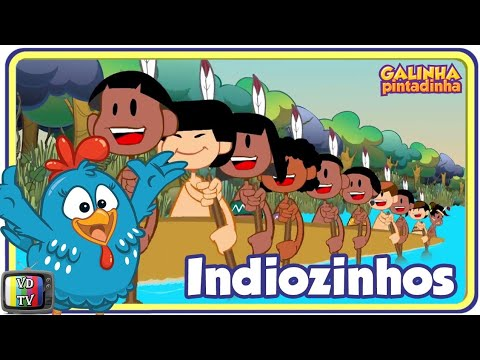 https://youtu.be/D-aC9jcnhgMAGORA QUE VOCÊ JÁ CANTOU VAMOS A ATIVIDADE:PEGUE UMA FOLHA COLOQUE O NOME, DATA E ESCREVA O NOME DA MÚSICA.                                                                     “OS INDIOZINHOS”PEÇA PARA UM ADULTO TE AJUDAR A DESENHAR UMA CANOA OU BOTE.DEPOIS DESENHE DENTRO DELE 10 INDIOZINHOS. PODE SER SÓ O CIRCULO REPRESENTANDO A CABEÇA COM A PENINHA.COLOQUE OS NÚMEROS DE 1 A 10 ACIMA DOS INDIOZINHOS QUE DESENHOU.EXEMPLO: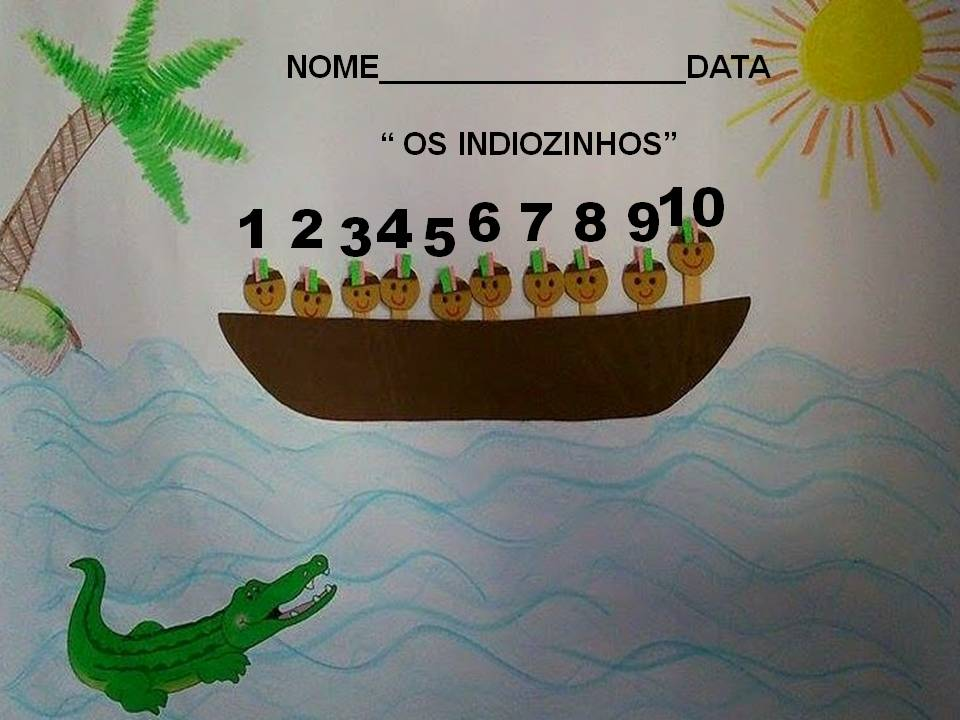 ESTUDE OS NÚMEROS DE 1 AO 10                                             VAMOS CONTAR?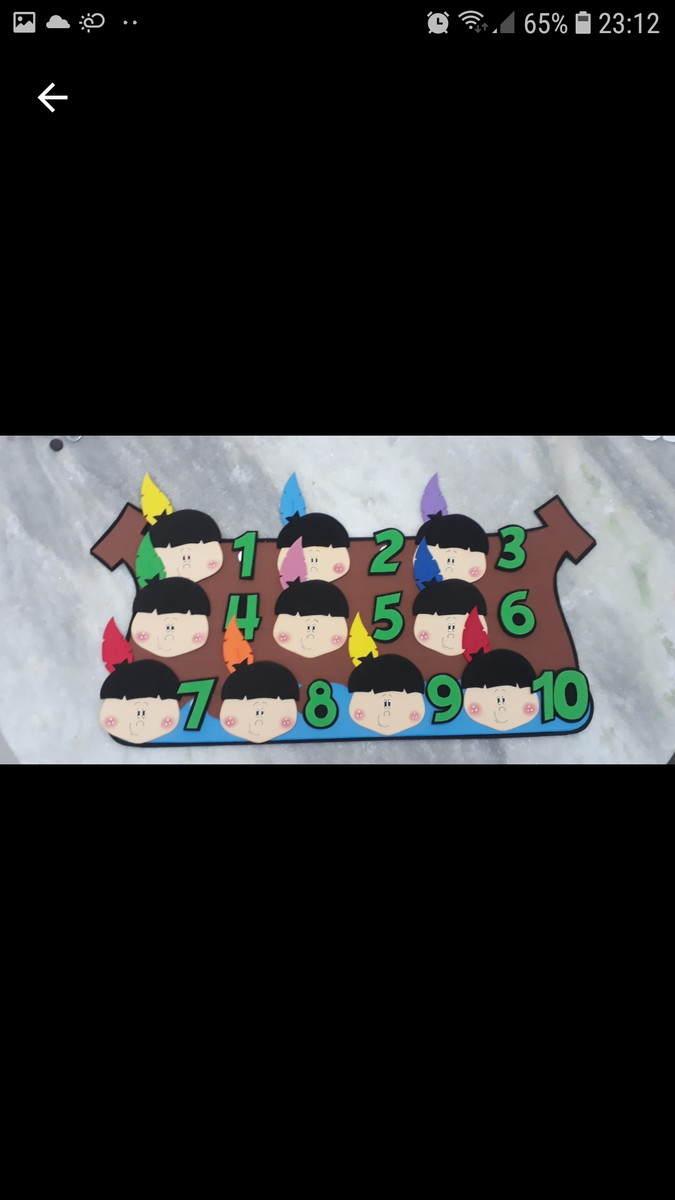 ATIVIDADE 3VIDEOAULA DA PROFESSORA TATYANE – HISTÓRIA: O TUPI QUE VOCÊ FALA.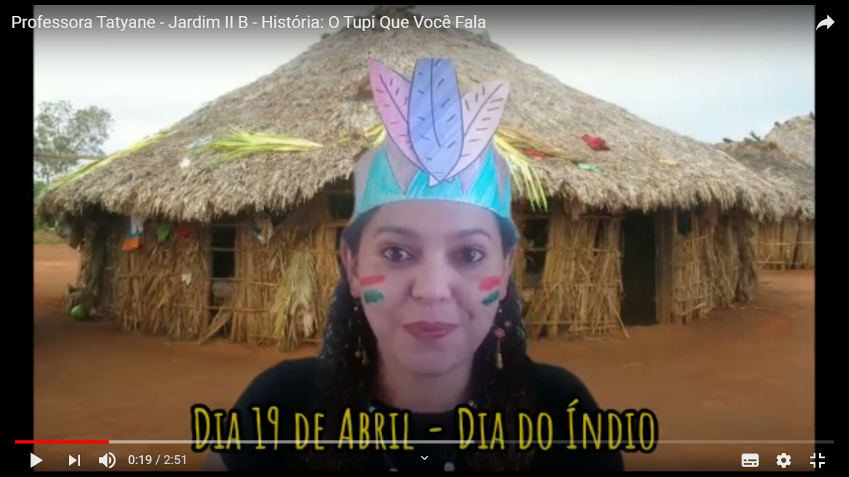 https://www.youtube.com/watch?v=oraLk9q8_Q4 NA HISTÓRIA CONTADA PELA PROFESSORA TATYANE, OBSERVAMOS A HERANÇA DEIXADA PELOS ÍNDIOS NA FORMA QUE NOMEAMOS ANIMAIS, BRINCADEIRAS E FRUTAS.AGORA VAMOS RESPONDER ORALMENTER AS PERGUNTAS EM UMA DIVERTIDA RODA DA CONVERSA:- VOCÊ SABIA QUE OS ÍNDIOS FALAVAM UMA LÍNGUA DIFERENTE DA NOSSA?- TEM ALGUM ALIMENTO QUE VOCÊ GOSTA MUITO QUE O NOME É EM TUPI? QUAL?- QUAL ANIMAL DA HISTÓRIA VOCÊ MAIS GOSTOU?ATIVIDADE 4A PETECA É UM BRINQUEDO CRIADO PELOS ÍNDIOS E SIGNIFICA BATER COM A MÃO. ALÉM DE USAR PARA DIVERSÃO, ELES BRINCAVAM DE PETECA TAMBÉM PARA SE AQUECER NO INVERNO.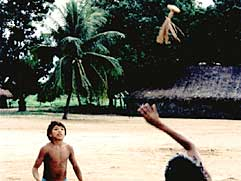 http://www.terrabrasileira.com.br/folclore/i29-jpete.htmlNA ATIVIDADE DE HOJE VAMOS APRENDER A FAZER UMA PETECA, PARA VOCÊ BRINCAR E SE DIVERTIR MUITO COM A SUA FAMÍLIA. VOCÊ VAI PRECISAR DE:- 1 SACOLA PLÁSTICA; - FOLHAS DE JORNAL, REVISTAS OU DE CADERNO;- 1 TESOURA SEM PONTA.COMO FAZER:1. CORTE AS ALÇAS DA SACOLA, O FUNDO DELA E AS LATERAIS. VOCÊ FICARÁ COM DOIS RETÂNGULOS;2. AMASSE AS FOLHAS DE JORNAL EM FORMATO DE BOLINHA; 3. COLOQUE ESSA BOLINHA NO MEIO DA SACOLA QUE RECORTOU; 4. DÊ O FORMATO DE PETECA, DANDO UMA TORCIDA NA SACOLA; 5. AMARRE USANDO UMA DAS ALÇAS DA SACOLA, DANDO NÓS E CORTANDO O EXCESSO DA ALÇA; 6. PRONTO! AGORA É SÓ BRINCAR COM A SUA PETECA!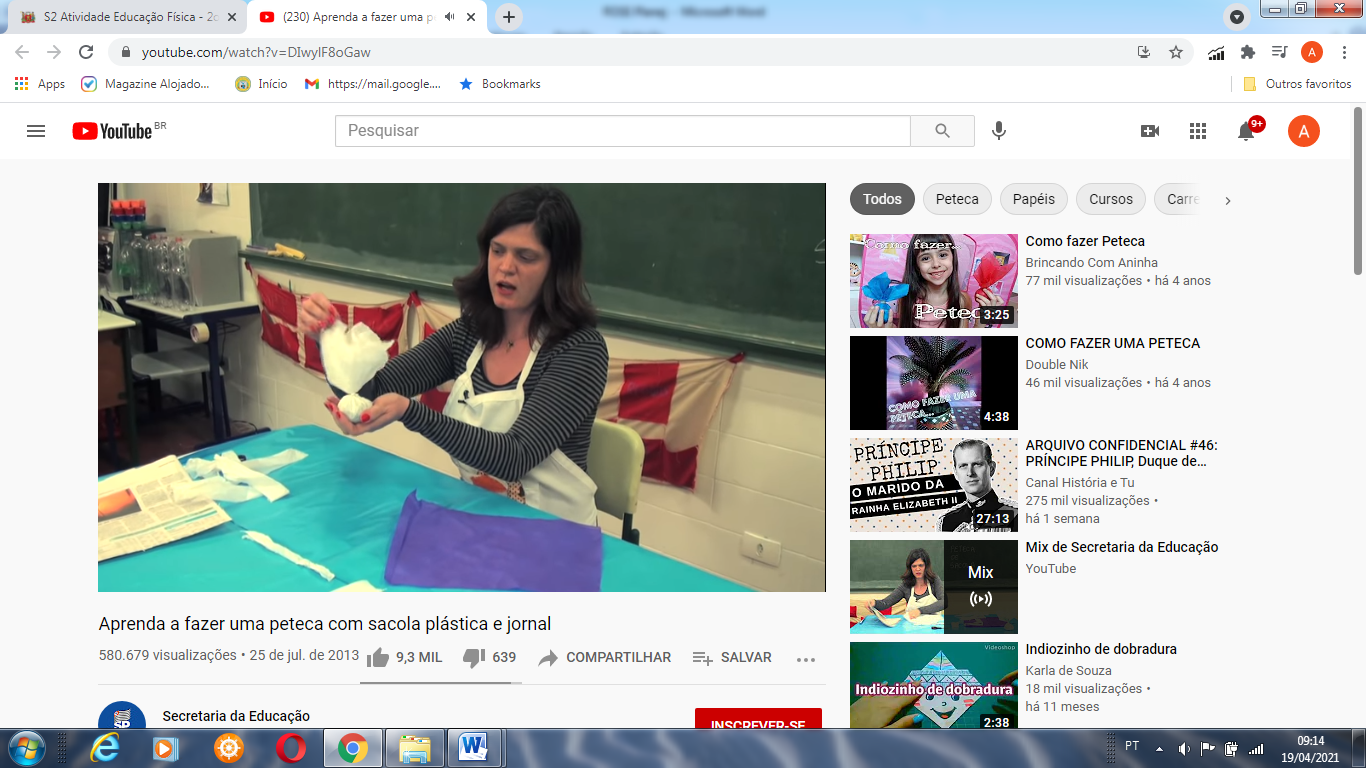 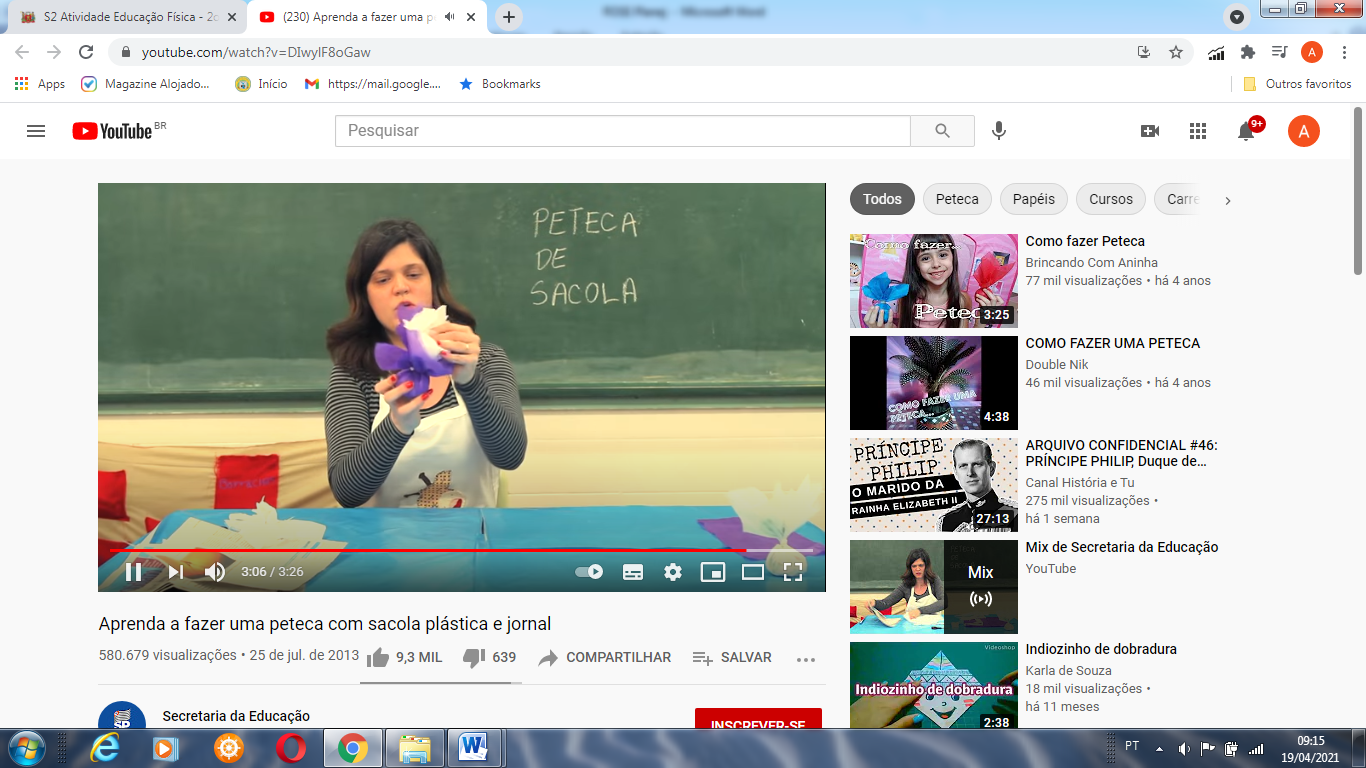 ASSISTA AO VÍDEO E ENTENDA MELHOR O PASSO A PASSO: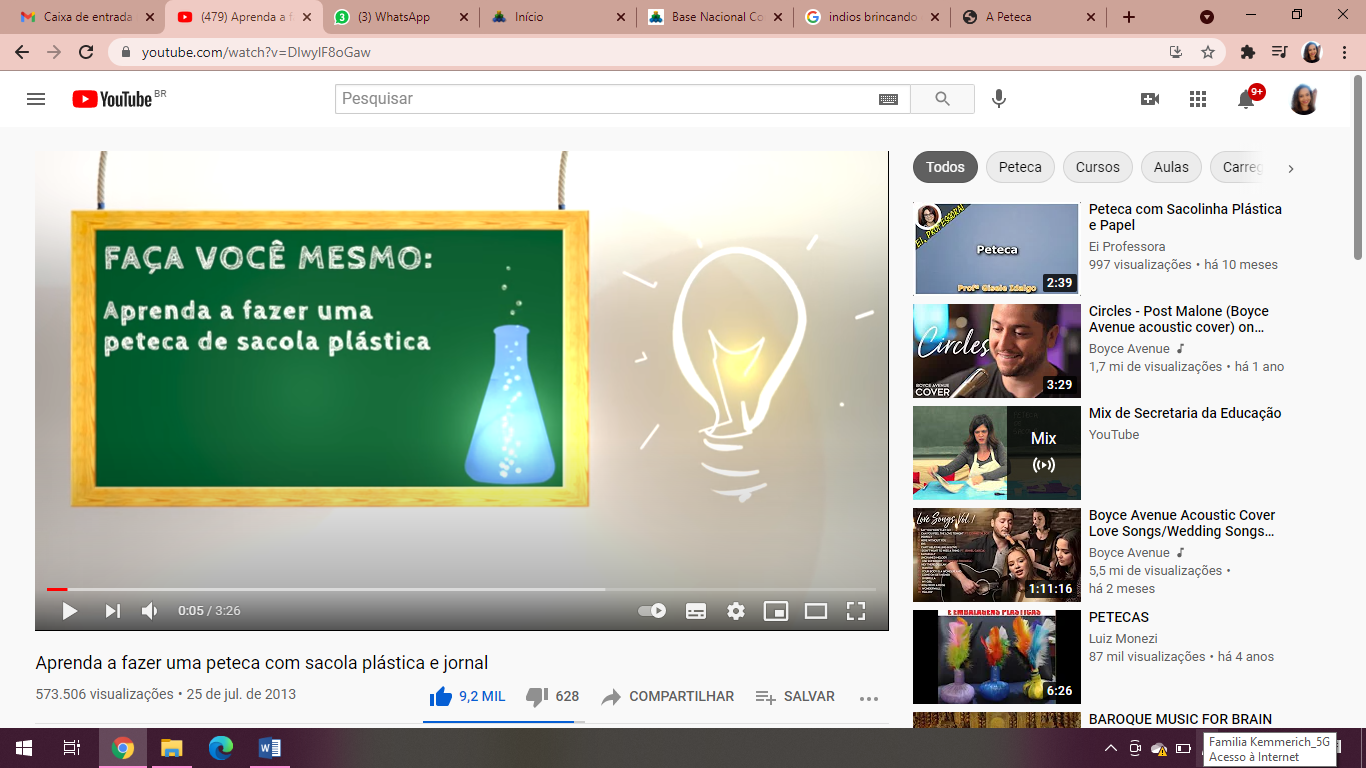 https://www.youtube.com/watch?v=DIwylF8oGawTEMA: HIGIENEPARA QUE POSSAMOS NOS MANTER SAUDÁVEIS E EVITAR BACTÉRIAS E VÍRUS (INCLUSIVE O CORONAVÍRUS), PRECISAMOS MANTER NOSSA HIGIENE. LAVAR AS NOSSAS MÃOS IMPEDEM QUE ESSES BICHINHOS MICROSCÓPICOS ENTREM EM NOSSO CORPO E TRAGAM DOENÇAS. TAMBEM DEVEMOS REALIZAR CORRETAMENTE OS OUTROS HÁBITOS DE HIGIENE COMO CORTAS AS UNHAS, TOMAR BANHO E ESCOVAR OS DENTES.CLICK NO LINK ABAIXO E ASSISTA AO VÍDEO SOBRE HIGIENE.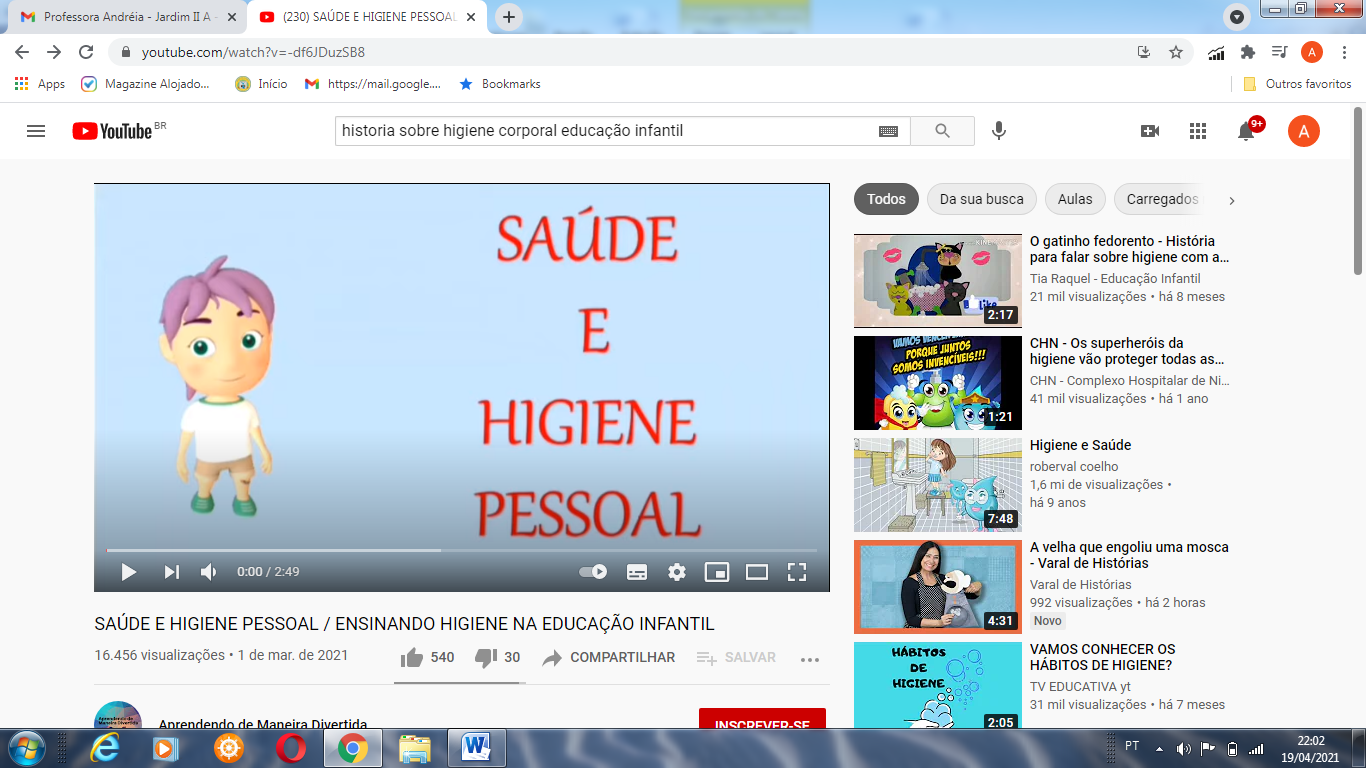 https://youtu.be/-df6JDuzSB8 ATIVIDADE 5 - CLIQUE NO LINK ABAIXO E OUÇA ESSA MÚSICA MUITO DIVERTIDA DO GRUPO PALAVRA CANTADA.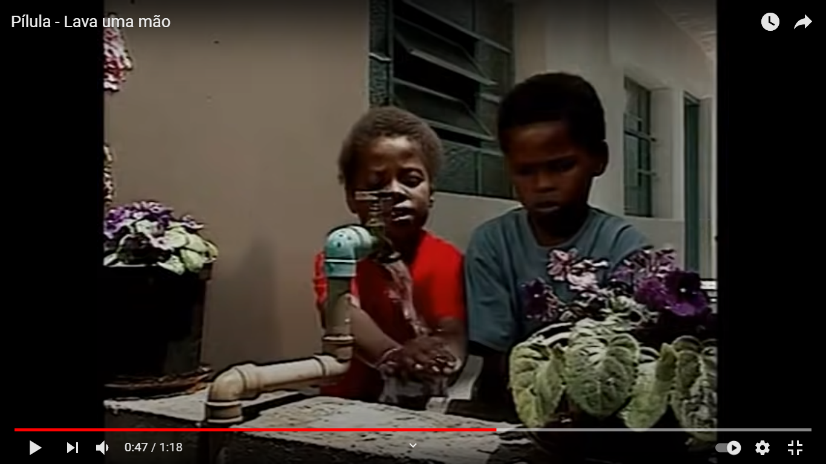 https://www.youtube.com/watch?v=0OAp08bSK84Z- AGORA VAMOS A ATIVIDADE, PEGUE UMA FOLHA DE SULFITE ESCREVA O NOME E A DATA, DEPOIS VAMOS ESCREVER NOS QUADRADINHOS ALGUMAS PALAVRAS RELACIONADAS À HIGIENE.- VAMOS RECORTAR DE REVISTAS OU JORNAIS AS VOGAIS QUE ESTÃO FALTANDO NAS PALAVRAS, EM SEGUIDA COLEM PARA COMPLETAR.- NÃO SE ESQUEÇA DE FAZER A LEITURA COM OS DEDINHOS.- A FAMÍLIA DEVE AUXILIAR NO PROCESSO.VAMOS ESTUDAR ORALMENTE AS LETRAS DO NOSSO ALFABETO:ATIVIDADE 6VÍDEO - HISTÓRIA: BIBI TOMA BANHO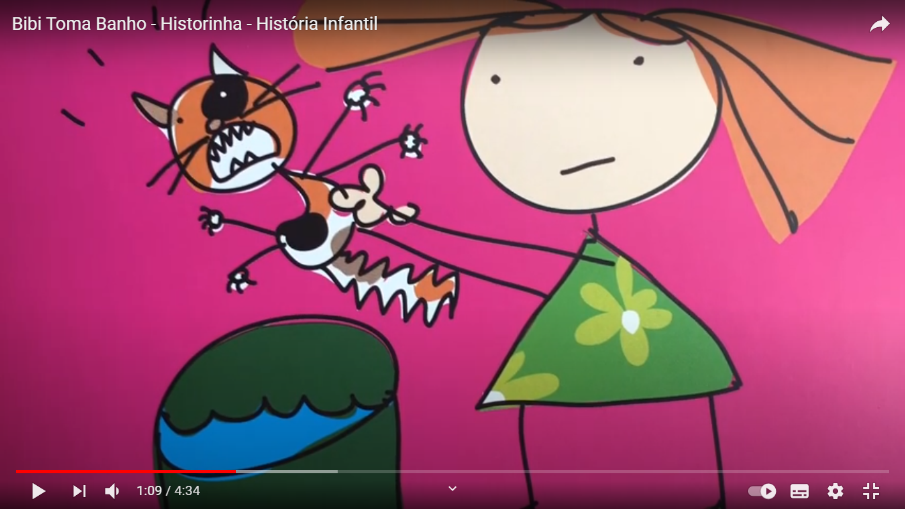 https://www.youtube.com/watch?v=RwFmZlOqSHUDEPOIS DE ASSISTIR A HISTÓRIA VOCÊ PERCEBEU QUE A BIBI DESCOBRIU QUE TOMAR BANHO PODE SER MUITO DIVERTIDO. AGORA CONVERSE EM FAMÍLIA SOBRE O TEMA.- POR QUE A BIBI COMEÇOU A GOSTAR DE TOMAR BANHO? - DO QUE ELA BRINCAVA ENQUANTO TOMAVA BANHO? - QUAL BRINQUEDO ELA LEVAVA PARA A BANHEIRA?- E VOCÊ, QUANDO TOMA SEU BANHO, GOSTA DE LEVAR ALGUM BRINQUEDO? QUAL?ATIVIDADE 7ASSISTA A VÍDEOAULA DA PROFESSORA ANDRÉIA E APRENDA O PASSO A PASSO DE UMA BOA ESCOVAÇÃO.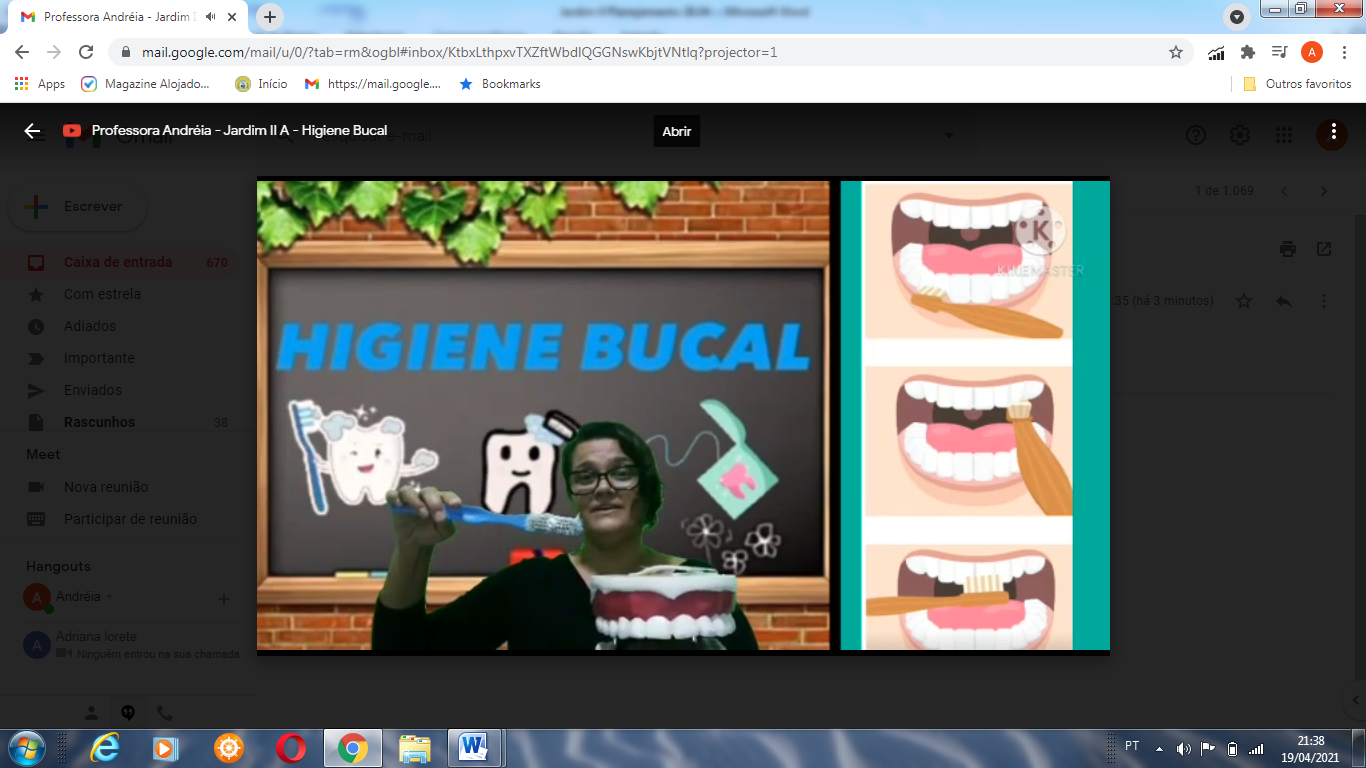 https://youtu.be/fn5YJ4ARua4?t=204AGORA VOCÊ JÁ SABE COMO TER UMA BOCA BEM SAUDÁVEL, ENTÃO VAMOS PARA A ATIVIDADE. - VAMOS PEGAR DUAS FOLHAS DE SULFITE E RECORTAR EM FORMATO DE DENTES, FAÇA EM UM DENTE UMA CARINHA FELIZ E O OUTRO UMA TRISTE.- COLE FIGURAS OU FAÇA DESENHOS DE ALIMENTOS SAUDÁVEIS NO DENTINHO FELIZ, E NO DENTE TRISTE OS ALIMENTOS QUE DEVEMOS EVITAR.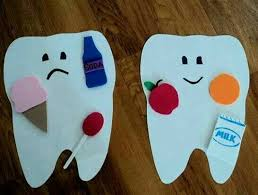 https://encryptedtbn0.gstatic.com/images?q=tbn:ANd9GcTj1AEC2rtJKx5YXctEOtIm6B5q2AtrMl-9qw&usqp=CAU - AGORA VAMOS OBSERVAR E RESPONDER: QUAL É O DENTINHO MAIS SAUDÁVEL? - É O DENTINHO FELIZ OU O DENTINHO TRISTE? POR QUÊ?TEMA: MÃESO DIA DAS MÃES É COMEMORADO NO BRASIL NO SEGUNDO DOMINGO DO MÊS DE MAIO. É UMA DATA PARA CELEBRAR E AGRADECER A TODAS AS MÃES PELA DEDICAÇÃO, AMOR E CARINHO QUE DÃO AOS SEUS FILHOS DIARIAMENTE. É COMUM NO DIA DAS MÃES OS FILHOS FAZEREM SURPRESAS ÀS SUAS MÃES, ORGANIZANDO ATIVIDADES QUE DEMONSTREM TODA A ADMIRAÇÃO QUE SENTEM POR ELA.ENTÃO PARA COMEMORAR ESTA DATA ESPECIAL VAMOS ASSISTIR AO VÍDEO COM A FAMÍLIA E HOMENAGEAR A MAMÃE COM ESSE LINDO POEMA.“CORAÇÃO DE MÃE...”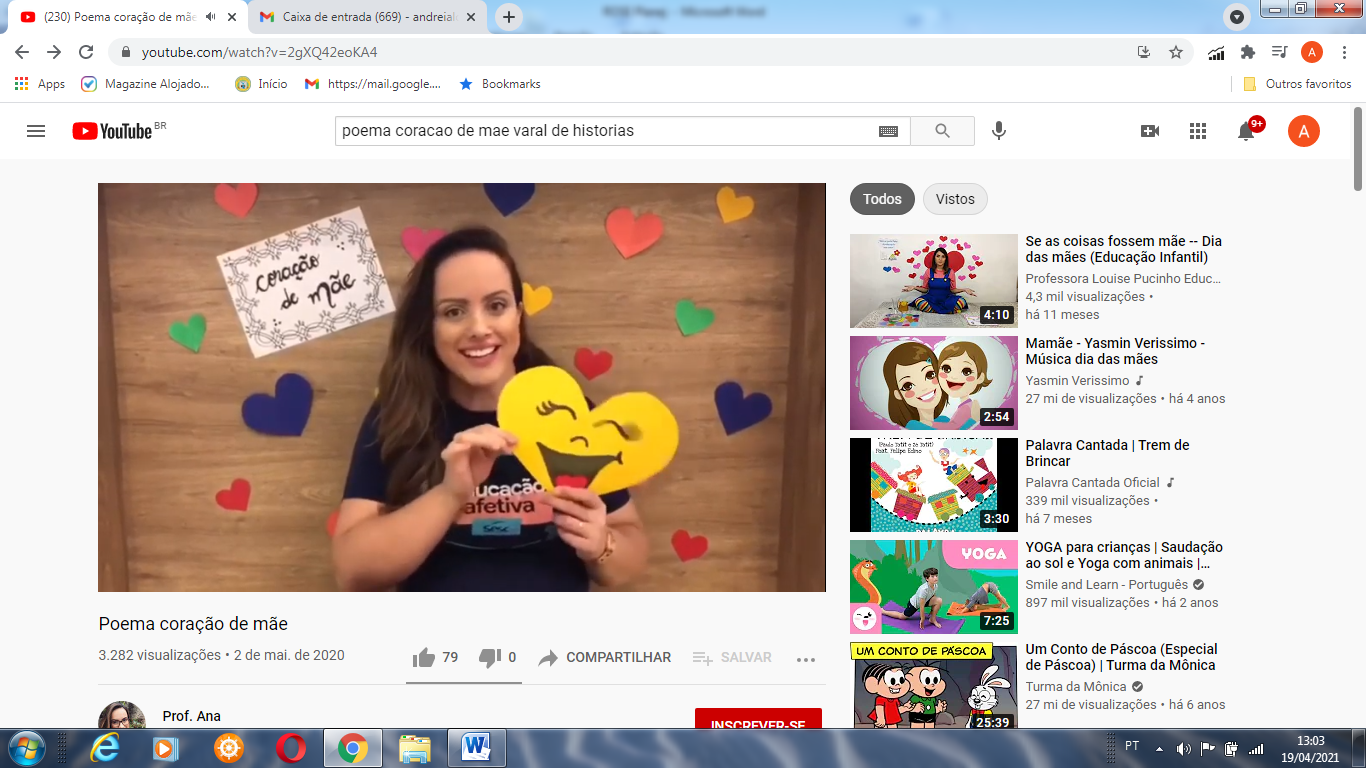 https://youtu.be/2gXQ42eoKA4?t=36 ATIVIDADE 8VAMOS CONFECCIONAR UM CARTÃO PARA MAMÃE?MATERIAL:- TESOURA- PAPEL SULFITE- PAPEIS COLORIDOS - COLAMODO DE FAZER:DOBRE A FOLHA DE SULFITE AO MEIO.RECORTE CORAÇÕES DE VÁRIOS TAMANHOS (A FAMÍLIA DEVE AUXILIAR), E COLE UM SOBRE O OUTRO, DEPOIS PODE ENFEITAR COMO DESEJAR. USE A CRIATIVIDADE E FAÇA DA FORMA QUE ACHAR MAIS LEGAL.DENTRO DO CARTÃO ESCREVA “MAMÃE EU TE AMO!”, E EMBAIXO O SEU NOME.EXEMPLO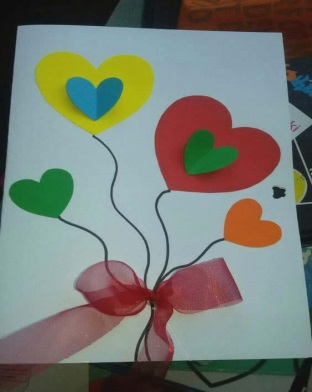 https://comofazeremcasa.net/wp-content/uploads/2018/04/lindos-cartoes-para-fazer-com-as-criancas-no-dia-das-maes-5.jpg PRONTO, AGORA É SÓ ENTREGAR O CARTÃO PARA MAMÃE E PASSAR UM DIA BEM FELIZ EM FAMÍLIA.BOM TRABALHO!NÃO SE ESQUEÇA DE ENVIAR AS FOTOS PARA SUA PROFESSORA!REFERÊNCIAS BIBLIOGRÁFICASImagem 1- Índios. Acesso em 13 de abril de 2021. Disponível  https://www.efloraweb.com.br/19-abril-dia-do-indio/ Imagem 2- Índios. Acesso em 13 de abril de 2021. Disponível  https://www.efloraweb.com.br/19-abril-dia-do-indio/ Imagem chocalho 1- Acesso em 09 de novembro de 2020. Disponível em  https://youtu.be/v3pumnneaf0 Imagem chocalho 2- Acesso em 09  de novembro de 2020. Disponível em https://br.pinterest.com/pin/138274651037862640/  Desenho dos indiozinhos- Acesso em 09 de novembro de 2020. Disponível em http://criatividadeepedagogia.blogspot.com/2014/11/plano-de-aula-um-dois-tres-indiozinhos.html Vídeo os indiozinhos- Acesso em 09 de novembro de 2020. Disponível em https://youtu.be/d-ac9jcnhgm. Vídeo “O Tupi que você fala”. Acesso em 15 de Abril de 2021. Disponível em https://www.youtube.com/watch?v=oraLk9q8_Q4Imagem de índios brincando de peteca – acesso em 15 de Abril de 2021. Disponível em http://www.terrabrasileira.com.br/folclore/i29-jpete.html A história da Peteca. Acesso em 15 de Abril de 2021. Disponível em http://peteca.ueuo.com/Peteca-de-pena-Historia.htmlVídeo “Aprenda a fazer uma peteca com sacola plástica e jornal”. Acesso em 15 de Abril de 2021. Disponível em https://www.youtube.com/watch?v=DIwylF8oGawVídeo “Lava uma mão”. Acesso em 15 de Abril de 2021. Disponível emhttps://www.youtube.com/watch?v=0OAp08bSK84Vídeo “Bibi toma banho”. Acesso em 15 de Abril de 2021. Disponível em https://www.youtube.com/watch?v=RwFmZlOqSHUVídeo saúde e higiene corporal. Acesso em 19 de Abril de 2021. Disponível em https://youtu.be/-df6JDuzSB8 Vídeo aula da professora Andréia – Higiene bucal. Acesso em 19 de Abril de 2021. Disponível em https://youtu.be/fn5YJ4ARua4?t=204Figura de dentes/atividade. Acesso em 19 de Abril de 2021. Disponível em https://encryptedtbn0.gstatic.com/images?q=tbn:ANd9GcTj1AEC2rtJKx5YXctEOtIm6B5q2AtrMl-9qw&usqp=CAU Vídeo: Poema coração de mãe. Acesso em 19 de Abril de 2021. Disponível em https://youtu.be/2gXQ42eoKA4?t=36 Imagem do cartão para mães. Acesso em 19 de Abril de 2021. Disponível em https://comofazeremcasa.net/wp-content/uploads/2018/04/lindos-cartoes-para-fazer-com-as-criancas-no-dia-das-maes-5.jpg12345678910NOME:_____________________________________DATA:___/____/_____ÁGUASABONETEMÂOS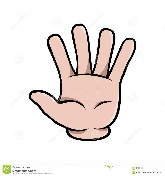 ABCDEFGHIJKLMNOPQRSTUVWXYZMAMÃE...EU       TE             AMO! NOME DA CRIANÇA